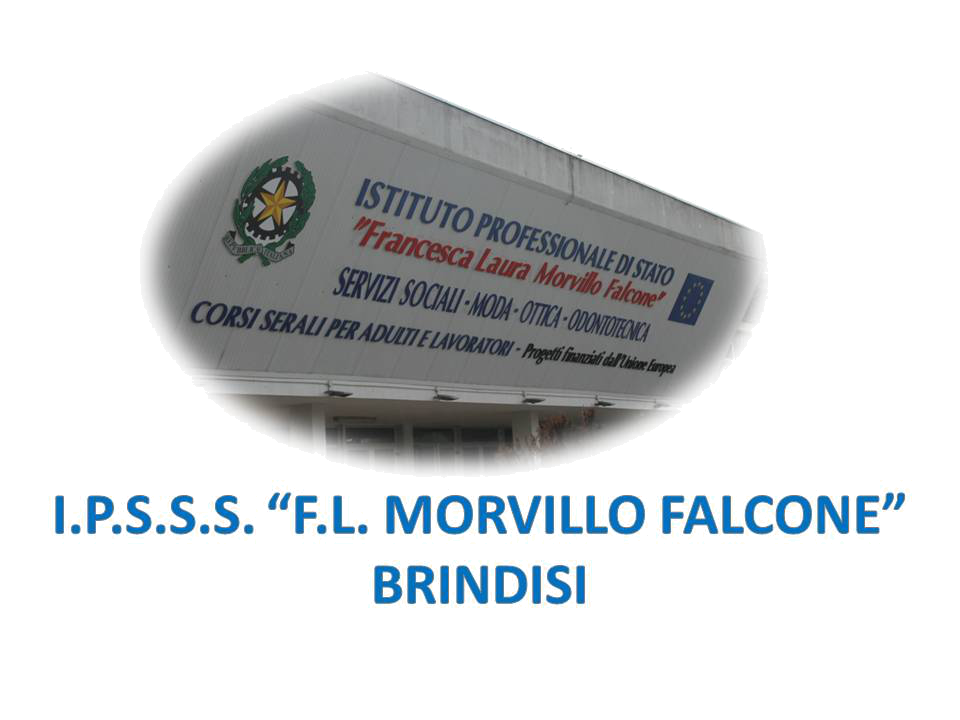 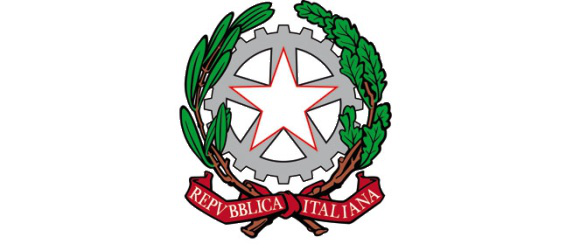 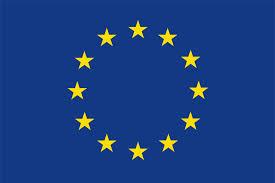 ISTITUTO PROFESSIONALE DI STATO PER I SERVIZI SOCIALI“Francesca Laura MORVILLO FALCONE”Via Galanti, 1 - Tel. 0831/513991brrf010008@istruzione.it – brrf010008@pec.istruzione.it  www.morvillofalconebrindisi.edu.it72100   B R I N D I S IMATERIA: Scienze umane e sociali           3 ore  settimanaliCLASSE: …1CS……………………ANNO SCOLASTICO: 20222/2023………….DOCENTE: Irene Solazzo……………………………….Libro di testo: Persona, Società e Cultura  Luigi D' Isa, Franca Foschini,Francescoo D'Isa  HOEPLIArgomenti:Riflessione sulle motivazioni alla base della scelta del percorso scolastico.
Conoscenza di regole , limiti e responsabilità nella relazione interpersonale con i compagni, con i docenti, con il personale della scuola.Le scienze umane e sociali : pedagogia, psicologia,sociologia, antropologia.La nascita della psicologia come scienza umana.La psicologia come studio della mente e analisi del comportamento umano.La persona:corpo e mente. L’identità personale.
Dalla famiglia patriarcale a quella nucleare.La famiglia nucleare; i vari modelli familiari e le loro funzioni.Le famiglie multiproblematiche.L’IO E L’ALTRO:che cos’è il gruppoI luoghi e le relazioni:la famiglia Individui e gruppi: la società.La comunicazioneGli assiomi della comunicazione.Il linguaggio verbale e non verbale e la comunicazione efficace.Il linguaggio dei giovani e il messaggio pubblicitario.Le attività di facilitazione della comunicazione.Nozioni fondamentali sul metodo sperimentale.Nozioni fondamentali sul metodo clinico.Nozioni fondamentali sulla metodologia dell’inchiesta.Conoscere le basi biologiche del comportamento.UNITA' DI APPRENDIMENTO: “Conoscersi per conoscere...”Le attività di coopresenza sono state svolte con il Prof. Fabiano  Fumarola  e Maria Rosaria Ciardo In tali attività sono stati trattati i seguenti argomenti:LA FAMIGLIA, LA COMUNICAZIONE, I GRUPPI , LE EMOZIONI   -                                                                                                                         La Docente : Irene Solazzo